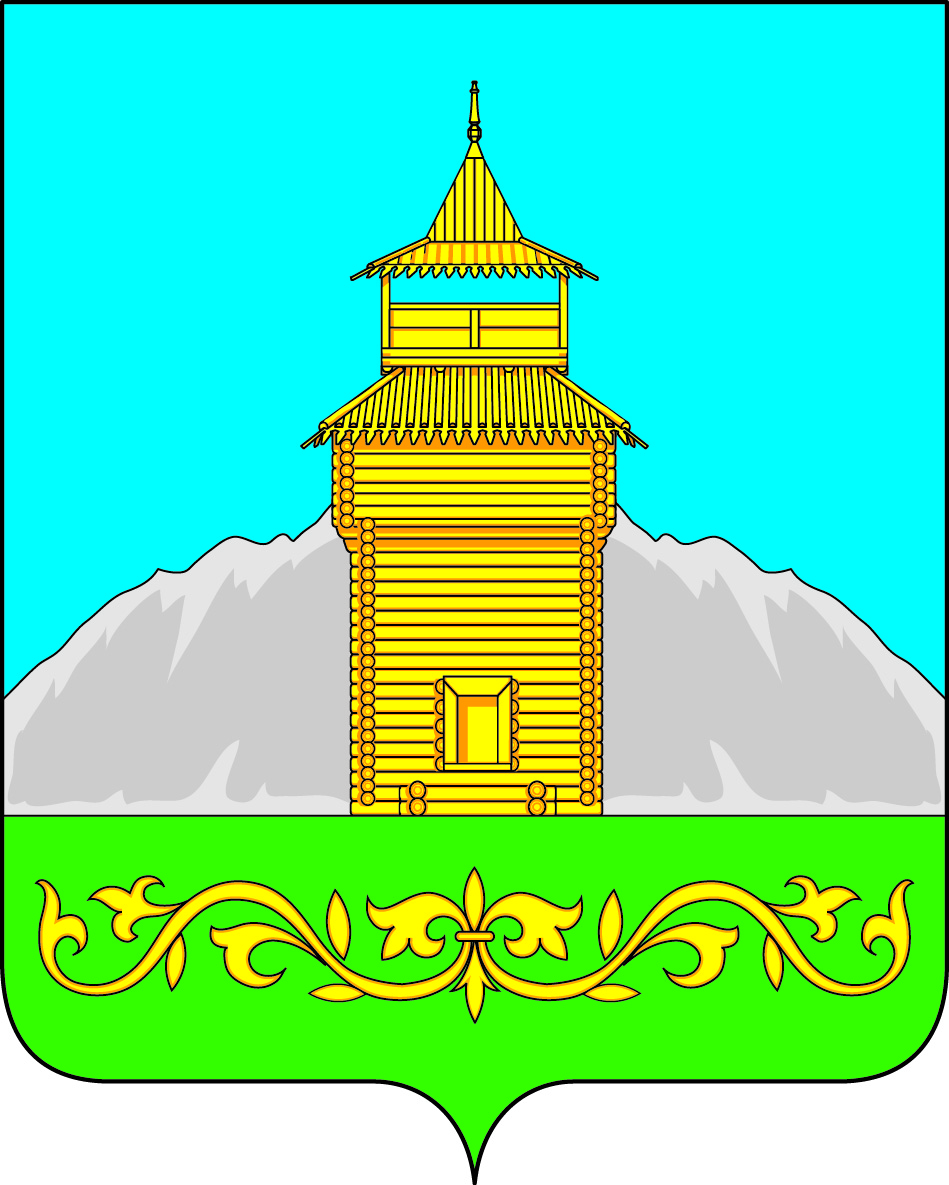 Российская ФедерацияРеспублики ХакасияГлава Таштыпского  сельсоветаП О С Т А Н О В Л Е Н И Е28 июня  2021 г.                                        с. Таштып                                                        № 167Об организации и проведении праздника ул. Молодёжная в селе Таштып,  посвященного 30-летию основания улицы.На основании Заявления жителей улицы Молодёжная  села Таштып,  в соответствии с Федеральным Законом Российской Федерации от 06.10.2003г. №131-ФЗ «Об общих принципах организации местного самоуправления», в целях патриотического воспитания населения, повышения уровня культурно-нравственных ценностей жителей села, руководствуясь п.3 ст.33, п.36 ст.36  Устава муниципального образования Таштыпский   сельсовет  от 21.02.2006 года,  постановляю:     1. Организовать и провести  15 августа  в 12-.00 праздник ул. Молодёжная в с. Таштып, посвященный 30-летию основания улицы (территория поляны в начале улицы).     2.Сформировать и утвердить состав организационного комитета по подготовке и проведению праздника ул. Молодёжная, посвященного 30-летию основания улицы (приложение 1).     3. Утвердить План мероприятий по подготовке и проведению праздника, посвященного  30-летию основания улицы (приложение 2).     4. Финансирование мероприятий провести из Бюджета Таштыпского сельсовета КОД 900 0804 9730041000244 муниципальная программа «Культура в Таштыпском сельсовете».     5.Настоящее Постановление опубликовать в информационном бюллетене «Таштыпский вестник» и разместить на официальном сайте администрации Таштыпского сельсовета.      6.Контроль над исполнением данного Постановления оставляю за собой.Глава Таштыпского сельсовета                                                                  Салимов Р.Х.  Приложение № 1  к Постановлению главы   Таштыпского  сельсовета  28 июня 2021 год. №  167Составорганизационного комитета по подготовке и проведению праздника ул. Молодёжная в селе  Таштып, посвященного 30-летию основания улицы.Председатель -  Салимов Р.Х. – глава Таштыпского сельсовета;Заместитель председателя – Юшков С.Н. - заместитель главы Таштыпского сельсовета;Члены оргкомитета:Андреева А.В. – депутат на постоянной основе Совета депутатов Таштыпского сельсовета, секретарь;Ишутчинко Т.И. -депутат Совета депутатов Таштыпского сельсовета по округу № 4Салайдинова А.И.– депутат Совета депутатов Таштыпского сельсовета;Черепанова Ю.М..  – и.о. директора  МБУК «КДЦ села Таштып»;Сутулов И.М. -депутат Совета депутатов Таштыпского сельсовета по округу № 4Цыганкова Екатерина Викторовна – житель ул. Молодёжная;Рыженко Наталья Александровна - житель ул. Молодёжная;Архипова Наталья Викторовна - житель ул. Молодёжная;Рыженко Ольга Николаевна - житель ул. Молодёжная.Начальник  отдела делопроизводства                                                  Е.В. МирошенкоПриложение № 2к Постановлению главы Таштыпского  сельсовета28 июня 2021 год. № 167ПЛАН  МЕРОПРИЯТИЙпо подготовке праздника  улицы МолодёжнаяНачальник  отдела делопроизводства                                                   Е.В. Мирошенко№Наименование мероприятийСрок исполненияОтветственные за исполнение1Заседание оргкомитета по празднованию 1раз в 2недели Андреева А.В.2Составление Программы                                                              и сценария праздника, организация праздничного концертадо 15.07.2021Юшков С.Н.Андреева А.В.Черепанова Ю.М.3Составить списки приглашенных, и разослать приглашенияДо 10.07.2021  Мамышева Л.В.Болуж К. В.4Приобретение и оформление Благодарностей, Грамот, призов (для конкурсов)До 30.07.2021Юшков С.Н.Андреева А.В.Мирошенко Е.В.5Подготовка списков для награждения сельчан: долгожителей,  свадебных юбиляров, людей труда, многодетных семей, молодоженовПриобретение сувениров, подарков.До 15.07.2021Юшков С.Н.Мамышева Л.В.Цыганкова Е.В.Ишутченко Т.И. (Совет депутатов)6Составление эскиза оформления места проведения праздника, схема размещения, оформление места проведения торжествДо 15.07.2021г.Юшков С.Н.Чильчигешева Г.А.Черепанова Ю.М.Цыганкова Е.В. (житель)7Организация  торговли, батут		До 14.08.2021г.Андреева А.В.8Организация и проведение спортивных соревнований. 		До 14.08.2021г.,15.08.2021г.Юшков С.Н.Родионов С.В.Бочаров Ю.В. (Совет ветеранов)9Организация фотовыставки  «История улицы»  Сбор материала, оформление стендов.		До 14.08.2021г. Салайдинова А.И.Цыганкова Е.В. (житель)Рыженко О.Н. (житель)10Организация выставки - конкурса плодов, цветов и овощей.До 15.08.2021г. Архипова Н.А. (житель)Сипкина В.Н. (Женсовет)11Организация и проведение благоустройства  улицыДо 01.08.2021г.Юшков С.Н.Ешков А.Н.Рыженко О.Н. (житель)Цыганкова Е.В. (житель)Сутулов И.М. (Совет депутатов)12Проведение конкурса  «Лучшая усадьба»итоги подвести до 10.08.2021г.Юшков С.Н.Лалетина В.В.Чильчигешева Г.А.Борсукова Г.В. (Совет депутатов)Кожевникова М.Х (ТОС «Надежда»)13Организация служб МЧС, РОВД, Скорой помощи для дежурства и обеспечения безопасности и порядка во время праздника.До10.08.2021г.Салимов Р.Х.Юшков С.Н.14Организация  досуга детейДо10.08.2021г.Черепанова Ю.М.Никитенко Н.В.Совет молодёжи с. Таштып15Организация  спортивной площадкиДо10.08.2021г.Юшков С.Н.Родионов С.В.Сутулов И.М. (Совет депутатов)16Оборудование площадки  для выставки материалов – стенды, столы, лавочки, стулья, сцена и т.д.До10.08.2021г.Юшков С.Н.Ешков А.Н.17Проведение совместного совещания  Совета ветеранов, женсовета,  Совета молодежи, депутатов по проведению Праздника До10.07.2021г.,10.08.2021г.Салимов Р.Х.Андреева А.В.Мусихина К.Ф.Сипкина В.Н.Черепанова Ю.М.18Организация выставки - конкурса декоративно-прикладного творчества «Чудо делаем сами своими руками»До10.08.2021г.Мусихина И.А. (житель)Рыженко Н.А. (житель)Тонких А.Ю.Мирошенко Е.В.19Публикация в ИБ «Таштыпском вестнике» материалов, статей и фото к Празднику улицырегулярноСалайдинова А.И.Андреева А.В.20Конкурс Детского рисунка «Семья в кучке, не  страшны и тучки»До10.08.2021г.Салайдинова А.И.Цыганкова Е.В.21Конкурс художественной самодеятельности«Алло, мы ищем таланты!»15.08.2021г.Черепанова Ю.М.Ильина Е.В.Егина М.В. (ТОС «Надежда»)Русакова Н.А. (ТОС «Надежда»)Топоева И.Д. (Совет депутатов)22Проведение кулинарного конкурса «Хозяюшка»                     15.08.2021Гусева И.А.Рыженко О.Н. (житель)Сипкина В.Н. (Женсовет)23Составление сметы расходовДо 01.08.2021г.Салимов Р.Х.Юшков С.Н.Андреева А.В.Болотова Л.А.24Организация и проведение субботника места проведения праздникаДо10.08.2021г.Юшков С.Н.Ешков А.Н.Султреков С.А. (житель)